        ACHTSAMKEIT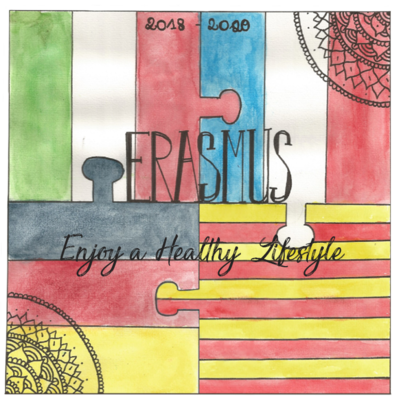 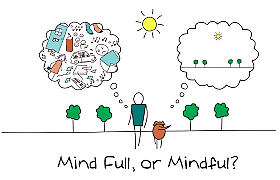 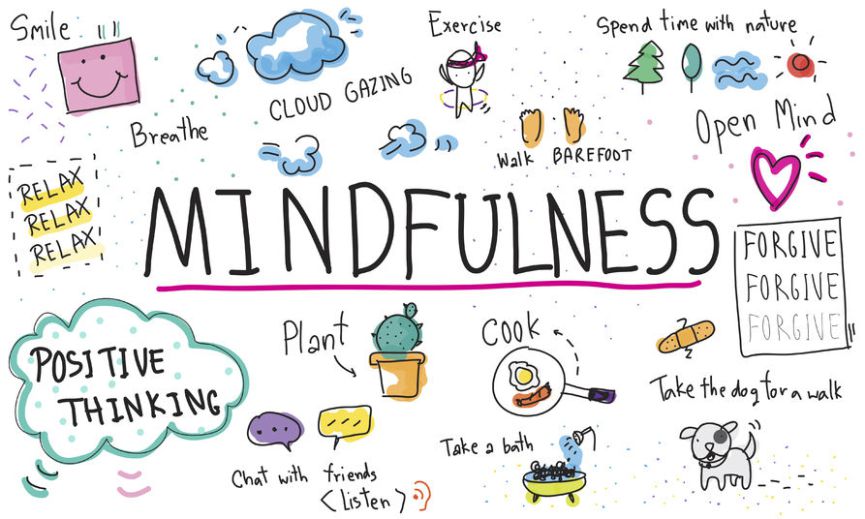 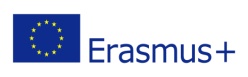 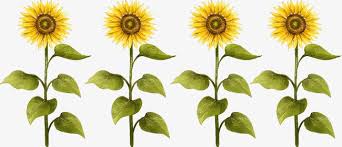 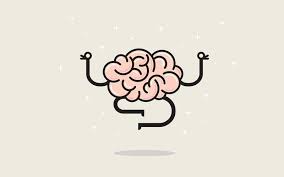 